Süßkartoffel-Püree auf dreierlei Art ___________________________________________________________________________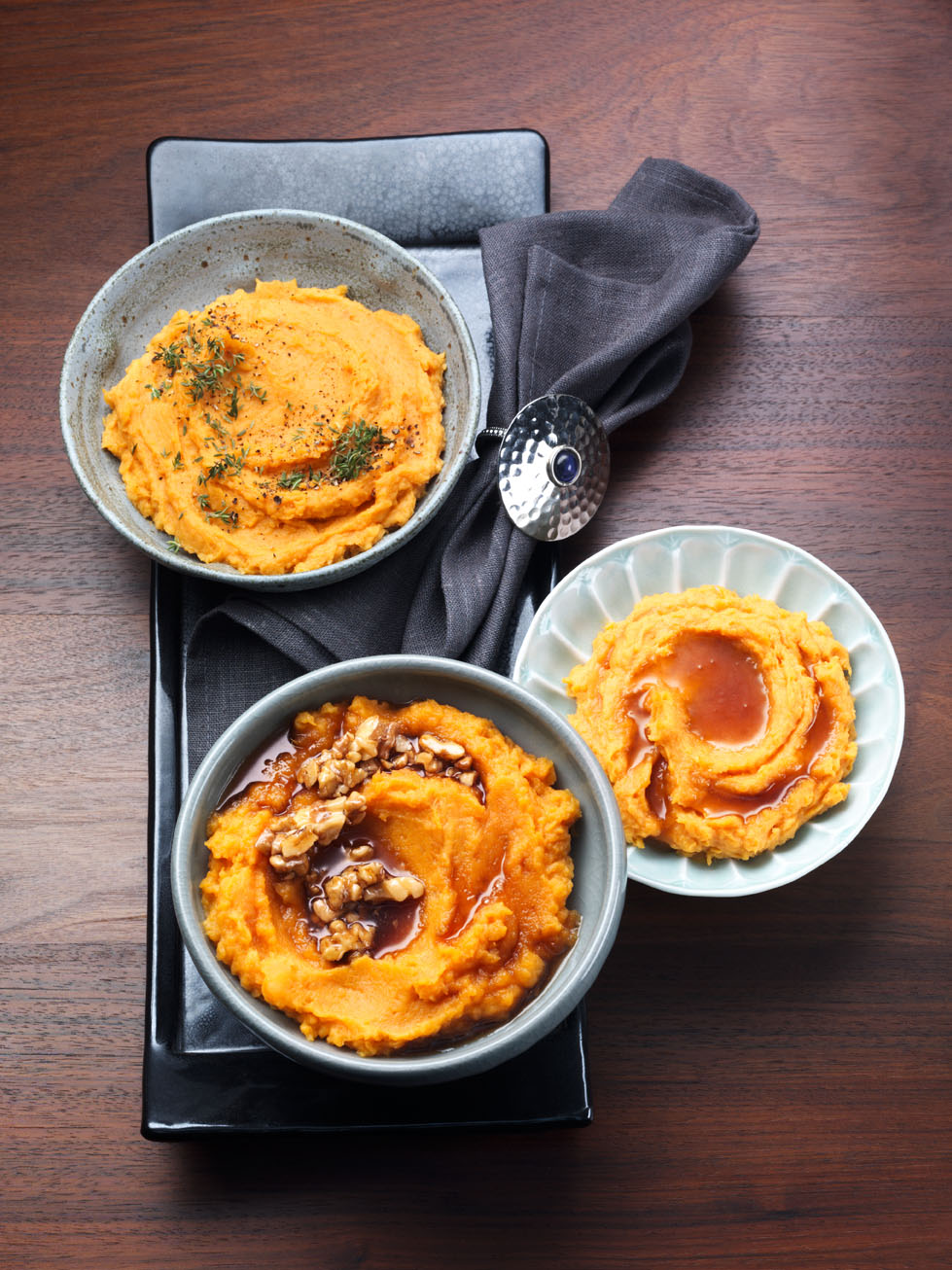 Süßkartoffel-Püree mit HonigZutaten für 4 Personen:1 kg SüßkartoffelnSalz50 ml Gemüsebrühe (Instant)75 ml Milch25 g Butter6 EL Honig1. Süßkartoffeln waschen, schälen und in grobe Stücke schneiden. In Salzwasser zugedeckt 15-20 Minuten weich kochen. Inzwischen Gemüsebrühe, Milch und Butter erhitzen. 2. Süßkartoffeln abgießen und mit einem Kartoffelstampfer fein zerstampfen, dabei dieMilch-Fett-Mischung zugießen. Mit Pfeffer würzen. Honig locker unter das Püree heben.Zubereitungszeit: ca. 35 Minuten.Nährwertangaben pro Person:Energie: 383 kcal / 1600 kJEiweiß: 4,84 g Fett: 7,37 gKohlenhydrate: 72,4 gSüßkartoffel-Püree mit ThymianZutaten für 4 Personen:1 kg SüßkartoffelnSalz1 Bund Thymian1 TL Olivenöl50 ml Gemüsebrühe (Instant)75 ml Milch25 g ButterPfeffer frisch geriebene Muskatnuss1. Süßkartoffeln waschen, schälen und in grobe Stücke schneiden. In Salzwasser  zugedeckt 15-20 Minuten weich kochen. 2. Inzwischen Thymian waschen, trockenschütteln und Blättchen von den Stielen zupfen. Olivenöl in einer kleinen Pfanne erhitzen und die Hälfte vom Thymian darin rösten. Gemüsebrühe, Milch und Butter erhitzen. 3. Süßkartoffeln abgießen und mit einem Kartoffelstampfer fein zerstampfen, dabei die Milch-Fett-Mischung zugießen. Mit Salz, Pfeffer und Muskat würzen. Gebratenen und frischen Thymian unter das Püree heben.Zubereitungszeit: ca. 35 MinutenNährwertangaben pro Person:		Energie: 349 kcal / 1460 kJEiweiß: 4,8 gFett: 8,63 gKohlenhydrate: 61,2 gSüßkartoffel-Möhren-Püree mit süß-sauren WalnüssenZutaten für 4 Personen:300 g Möhren700 g SüßkartoffelnSalz60 g Walnüsse150 ml Sherryessig9 EL Honig50 ml Gemüsebrühe (Instant)75 ml Milch25 g Butter1. Möhren und Süßkartoffeln schälen, waschen und in grobe Stücke schneiden. In Salzwasser zugedeckt 15-20 Minuten weich kochen. 

2. Inzwischen Walnüsse grob hacken und in einer Pfanne ohne Fett rösten. 6 Esslöffel Honig und Essig in 5-10 Minuten dickflüssig einkochen. Walnüsse zugeben und beiseite stellen. 
3. Gemüsebrühe, Milch und Butter erhitzen. Möhren und Kartoffeln abgießen. Mit einem Kartoffelstampfer fein zerstampfen, dabei die Milch-Fett-Mischung zugießen. Süß-saure Walnüsse über das Kartoffel-Möhren-Püree geben.Zubereitungszeit: ca. 35 Minuten.Nährwertangaben pro Person:Energie: 447 kcal / 1870 kJFett: 16,4 gKohlenhydrate: 65,4 gEiweiß: 6,69 g